Aerobic Respiration:  Electron Transport Chain + Chemiosmosis4 Steps of Aerobic Respiration:1.  Glycolysis:  ___________   _____________ + ___________ + ______________2.  Krebs:  _____________   __________ + ___________ + __________ + _____________3.  Electron Transport chain:  electrons from ___________ and _________ are used to create a _________________ 	across the inner membrane of the mitochondria4.  Chemiosmosis:  The flow of _____________ across the ________________________ of the mitochondria powers the 	______________________ enzyme, which produces ________ additional ATP molecules from ADP + Pi.In The MitochondriaThe ___________________________________ is where H+ ions are pumped by the _____.The _____________, where the ___________________ occurs has a __________ H+ concentration than the ________.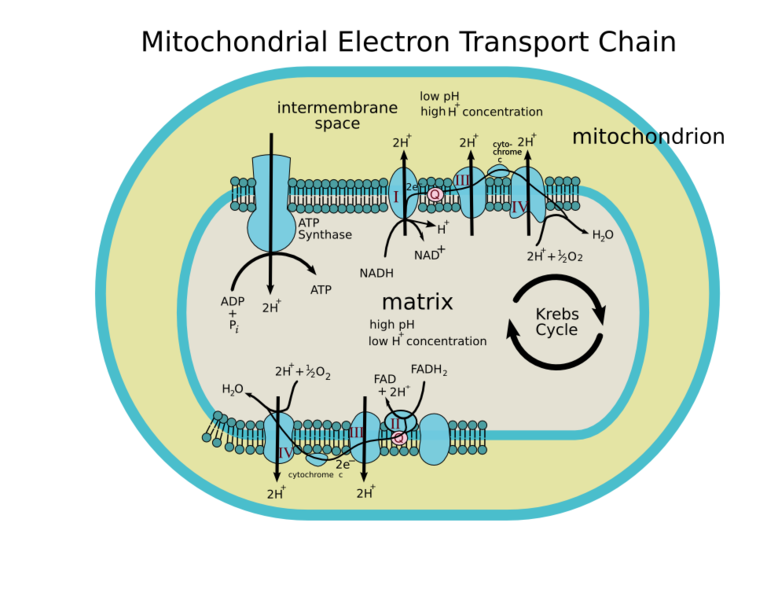 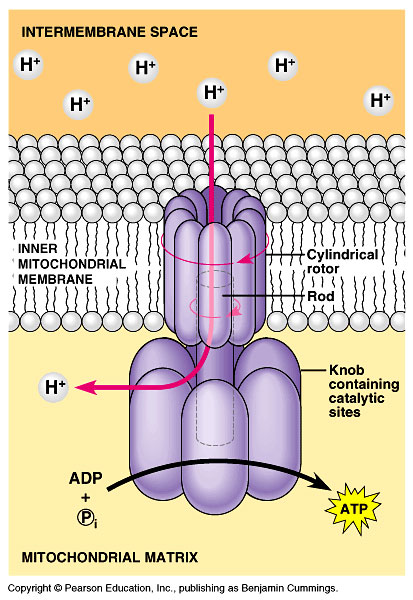 RECAP:  ETC* The _______________ ripped from food molecules (like glucose) during glycolysis and the Krebs Cycle are carried to 	the electron transport chain by __________ and __________.* The ETC is a series of ______________ embedded in the mitochondrial _______________________.* The ___________________________ through the ETC powers the pumping of _____ ions from the mitochondrial 	________ into the ___________________________________.  At the end of the ETC, the electrons are 	transferred to 	__________, forming ____________ (with H+).RECAP:  Chemiosmosis & ATP SynthaseThe flow of ______________ (H+) down their concentration gradient through the enzyme ________________ (aka chemiosmosis) powers the synthesis of ATP from ADP + Pi (located in the matrix).The ETC + chemiosmosis produces _____________ from the energy that was in _________________________.The Overall Aerobic Respiration Equation